WK.7021.106.2024.BL				          		       Siechnice, dnia 20.03.2024 r. ...............................................................                                                               pieczęć zamawiającegoZAPYTANIE OFERTOWEZgodnie z Regulaminem udzielania zamówień publicznych w Urzędzie Miejskim w Siechnicach 
w zakresie zamówień o wartości nie przekraczającej kwoty 130 000 złotych  Zamawiający Gmina Siechnice, ul. Jana Pawła II 12, 55-011 Siechnice zaprasza do udziału w postępowaniu na:Naprawa ogrodzenia STREET WORKOUTu w Św. Katarzynie w gm. SiechnicePrzedmiot zamówienia obejmuje naprawę ogrodzenia STREET WORKOUTu zlokalizowanego w Św. Katarzynie przy ul. Parkowej na działce nr 566/4. Naprawa infrastruktury jest konieczna z uwagi na uszkodzenia ogrodzenia – dokumentacja fotograficzna uszkodzonych elementów - poniżej. W ramach zadania należy wykonać naprawę obejmującą: OGRODZENIE – w ramach prac naprawczych należy wymienić 17 najbardziej zniszczonych paneli ogrodzeniowych, w tym 5 paneli na ścianie północnej, 3 – zachodniej, 6 – południowej (ściana ogrodzenia, gdzie brakuje słupka), 3 – wschodniej (ściana ogrodzenia z furtką wejściową). Jeden z paneli ogrodzeniowych (przy nowym słupku) należy przyciąć, aby pasował do przebiegu ogrodzenia. Nowe panele muszą być ocynkowane i malowane proszkowo w kolorze identycznym jak pozostałe – w kolorze zielonym RAL 6005, o wymiarach 1230 mm x 2500 mm. Panele muszą być wykonane 
z drutu o gr. 5 mm. Wykonawca ma również w obowiązku uzupełnić wszystkie brakujące zaślepki na słupki w kolorze czarnym – 13 sztuk, a także zamontować brakujący słupek ogrodzeniowy – 60x40x2000 mm, grubość ścianki słupka 1,5 mm. Słupek musi być zabezpieczony od góry zaślepką w kolorze czarnym.Ponadto Wykonawca musi zakupić wszystkie niezbędne do montażu nowych paneli materiały pomocnicze – obejmy, śruby, nakrętki, itp. Po stronie Wykonawcy leży także utylizacja odpadów, w tym zdemontowanych paneli ogrodzeniowych. Do obowiązków Wykonawcy należeć będzie również zabezpieczenie prowadzonych prac i uprzątnięcie terenu po zakończeniu realizacji zadania.Dokumentacja fotograficzna uszkodzonego ogrodzenia: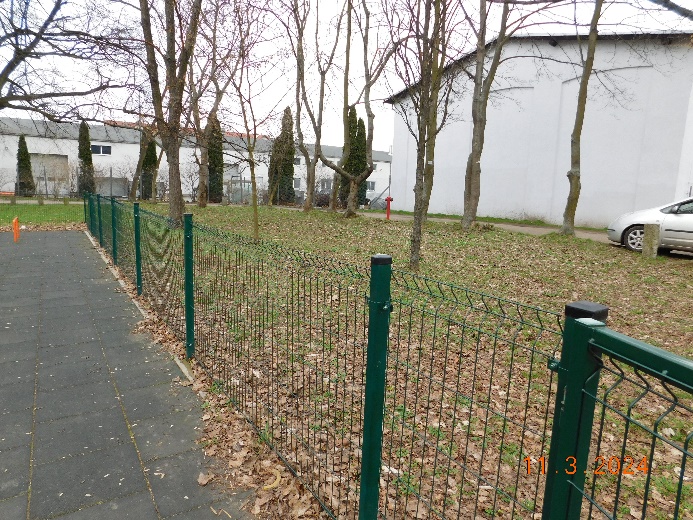 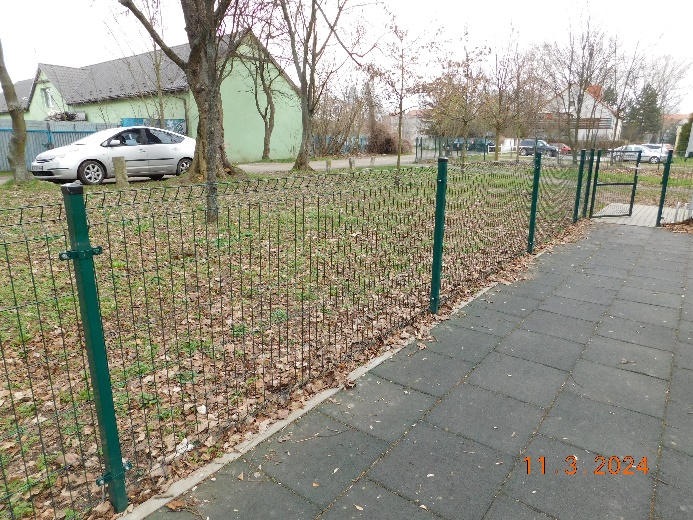 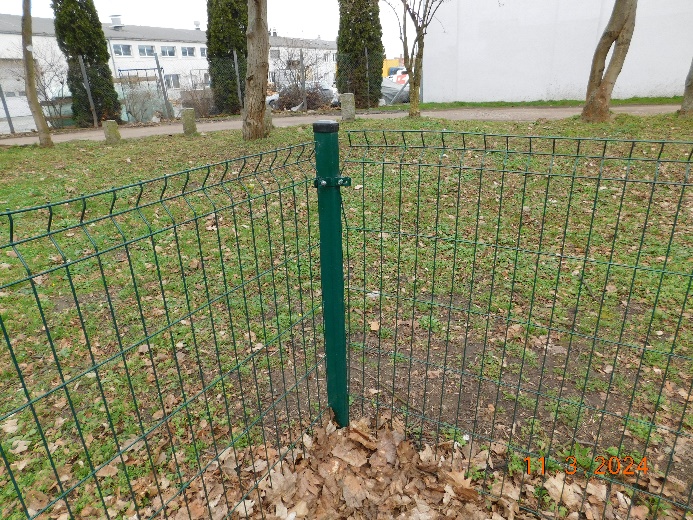 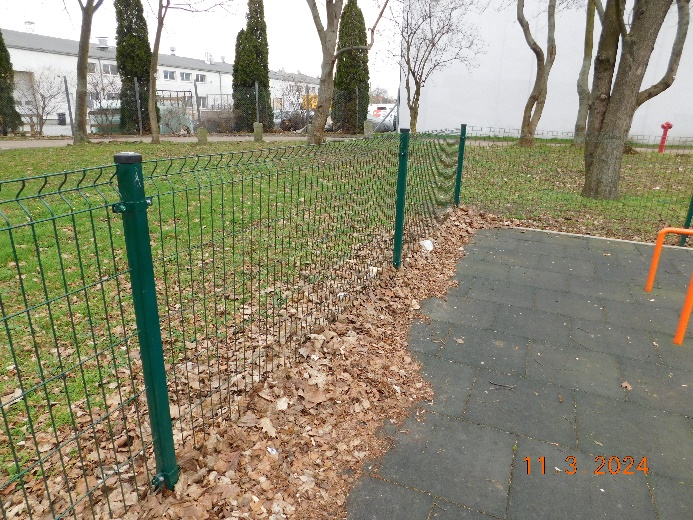 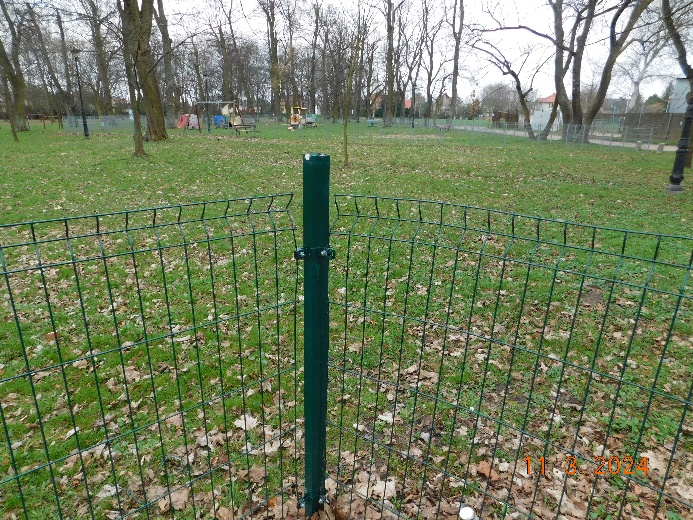 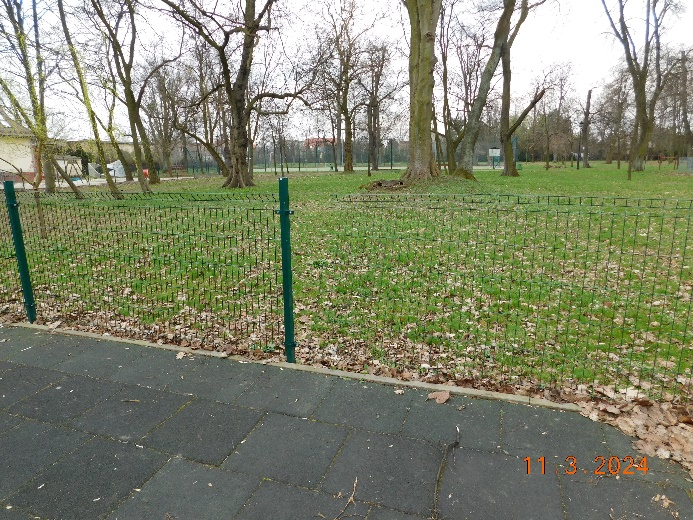 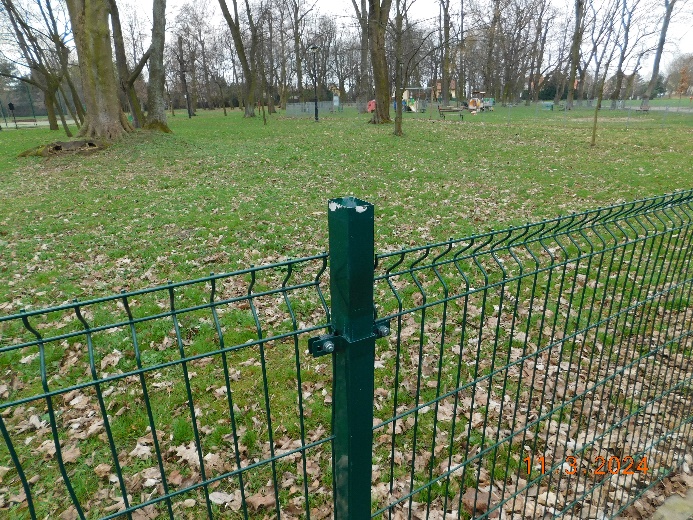 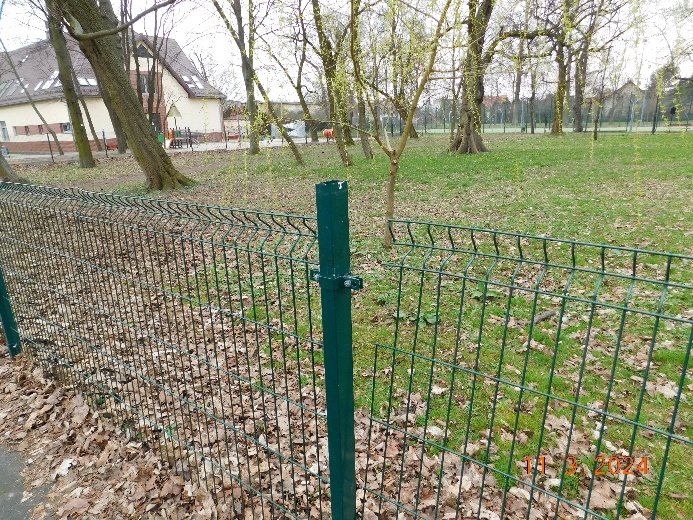 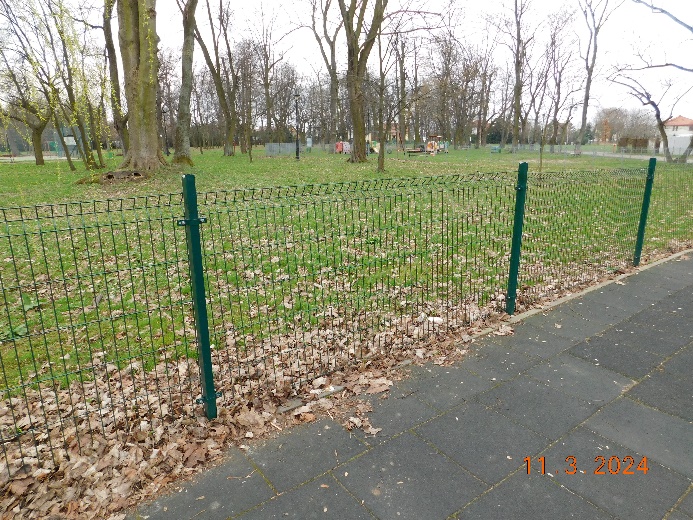 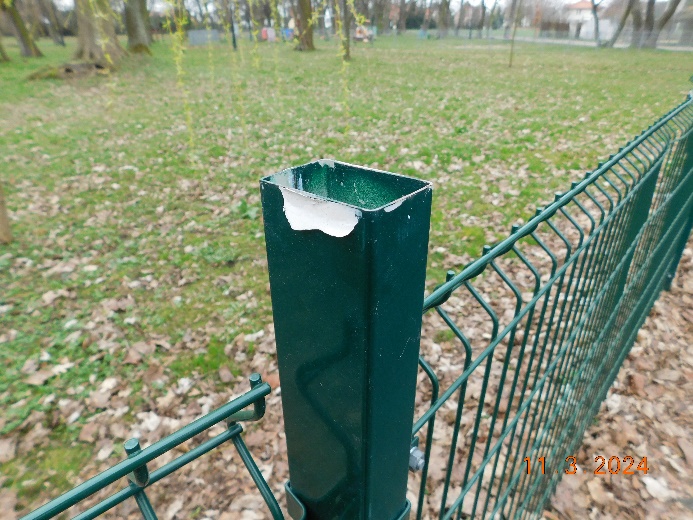 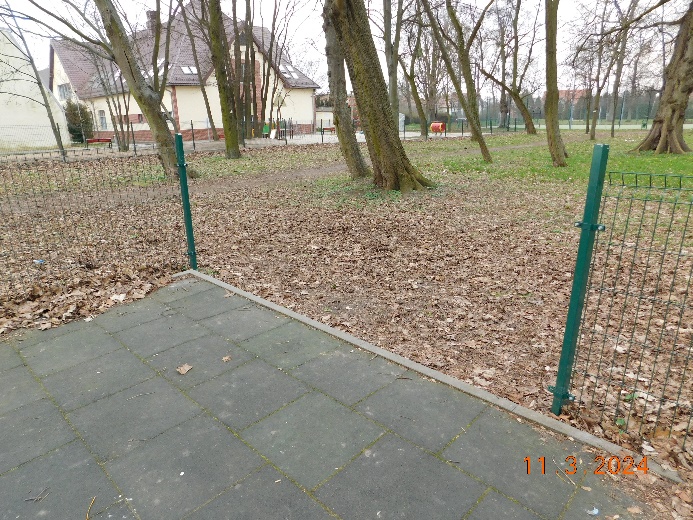 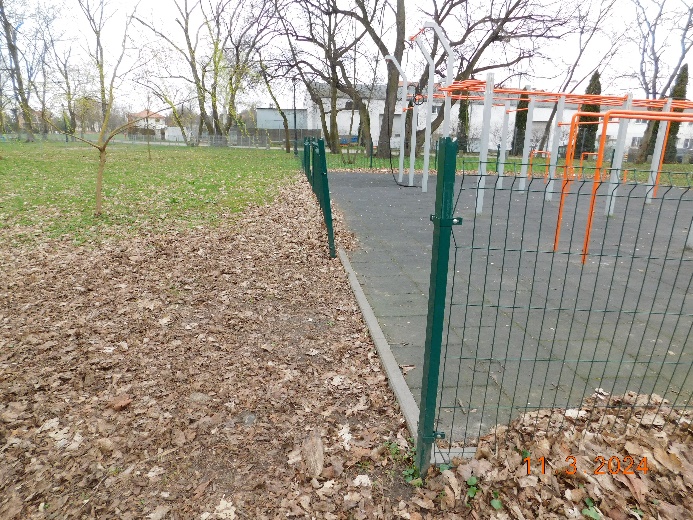   Wszelkie prace należy wykonywać zgodnie z obowiązującymi Polskimi Normami oraz zgodnie ze sztuką budowlaną z zachowaniem niezbędnych środków ostrożności. Wykonawca przed przystąpieniem do realizacji przedmiotu zamówienia zabezpieczy teren przed dostępem osób trzecich. Wykonawca zobowiązany jest do utrzymywania porządku w trakcie realizacji robót oraz systematycznego porządkowania miejsc wykonywania robót. Wykonawca ponosi odpowiedzialność za kompletne, należyte i terminowe wykonanie przedmiotu zamówienia oraz 
za wszelkie szkody wyrządzone w mieniu Zamawiającego i osób trzecich przez osoby zatrudnione przez Wykonawcę przy realizacji zadania.Zamawiający rekomenduje przeprowadzenie wizji w terenie przed złożeniem oferty celem dokonania niezbędnych pomiarów i prawidłowego oszacowania ceny ofertowej. Termin realizacji zamówienia – do dnia 15 czerwca 2024 r.Kryterium oceny ofertCena - 100%Inne kryteria – brak.Inne istotne warunki zamówienia:Termin realizacji - do dnia 15 czerwca 2024 r.Długość gwarancji – min. 12 miesięcy.Asortyment musi być nowy i wykonany z materiałów wysokiej jakości.Cena musi zawierać w sobie całość kosztów związanych z kompleksową realizacją zadania, tj. koszt materiałów, koszt dostawy oraz koszt montażu, itp..Sposób przygotowania oferty. Ofertę należy sporządzić na załączonym druku „OFERTA”, 
w języku polskim, w formie pisemnej. Oferta winna być podpisana przez osobę upoważnioną. Ofertę należy dostarczyć:poprzez platformę zakupową,drogą elektroniczną na adres mailowy - biuro@umsiechnice.pl,osobiście do siedziby Zamawiającego,pocztą na adres ul. Jana Pawła II 12, 55-011 Siechnice.Ofertę w formie papierowej należy umieścić w kopercie opisanej: Naprawa ogrodzenia STREET WORKOTu w Świętej Katarzynie w gm. Siechnice.Ofertę złożyć należy do dnia 29 marca 2024 r. do godz. 12.00.Osoba upoważniona do kontaktu z wykonawcami: Barbara Ludwisiak, tel. 71 786 09 51, email: bludwisiak@umsiechnice.pl .Zamawiający dopuszcza  przeprowadzenie negocjacji z wykonawcami.Zamawiający zastrzega unieważnienie postępowania w każdym wypadku bez podania przyczyn.O udzielenie zamówienia mogą ubiegać się Wykonawcy, którzy nie podlegają wykluczeniu 
na podstawie art. 7 ust. 1 ustawy z dnia 13 kwietnia 2022 r. o szczególnych rozwiązaniach 
w zakresie przeciwdziałania wspieraniu agresji na Ukrainę oraz służących ochronie bezpieczeństwa narodowego (Dz. U. poz. 835).                                                                   ....................................................................                                                                              (data, podpis osoby prowadzącej sprawę ) 